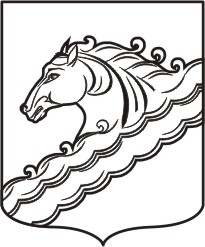 АДМИНИСТРАЦИЯ РЯЗАНСКОГО СЕЛЬСКОГО ПОСЕЛЕНИЯ БЕЛОРЕЧЕНСКОГО РАЙОНА ПОСТАНОВЛЕНИЕот  20.11.2017                                                                                                                           № 79станица РязанскаяО признании утратившим силу постановленияадминистрации Рязанского сельского поселения Белореченского района от 15 мая 2013 года № 107В   соответствии с Федеральным законом от 22.11.1995года  N 171-ФЗ "О государственном регулировании производства и оборота этилового спирта, алкогольной и спиртосодержащей продукции и об ограничении потребления (распития) алкогольной продукции", Федеральным законом от 29 июля 2017 года  278-ФЗ "О внесении изменений в Федеральный закон "О государственном регулировании производства и оборота этилового спирта, алкогольной и спиртосодержащей продукции и об ограничении потребления (распития) алкогольной продукции" и отдельные законодательные акты Российской Федерации",  руководствуясь статьей 32 Устава Рязанского сельского поселения Белореченского района, п о с т а н о в л я ю:1. Признать утратившим силу постановление администрации Рязанского сельского поселения Белореченского района от 15 мая 2013 года № 107«Об   определении границ, прилегающих к  организациям и объектам территорий, на которых не допускается розничная продажа алкогольной продукции на территории Рязанского сельского поселения Белореченского района»2. Общему отделу администрации Рязанского сельского поселения Белореченского района ( Мосякина) разместить настоящее постановление на официальном сайте администрации Рязанского сельского поселения Белореченского района в сети Интернет в разделе «Административная реформа», в информационной системе «Единый портал государственных и муниципальных услуг (функций).3. Общему отделу администрации Рязанского сельского поселения Белореченского района (Мосякина) обнародовать настоящее постановление в установленном порядке.4. Контроль за исполнением постановления возложить на заместителяглавы Рязанского сельского  поселения Белореченского района.5. Постановление вступает в силу со дня его официального обнародования.Глава Рязанского сельского поселения Белореченского района                                                                  Н.В.Чернов«Об   определении границ, прилегающих к  организациям и объектам территорий, на которых не допускается розничная продажаалкогольной продукции на территории Рязанского сельского поселения Белореченского района»